Найденные фотографии членов отряда «Гроза»Приложение 9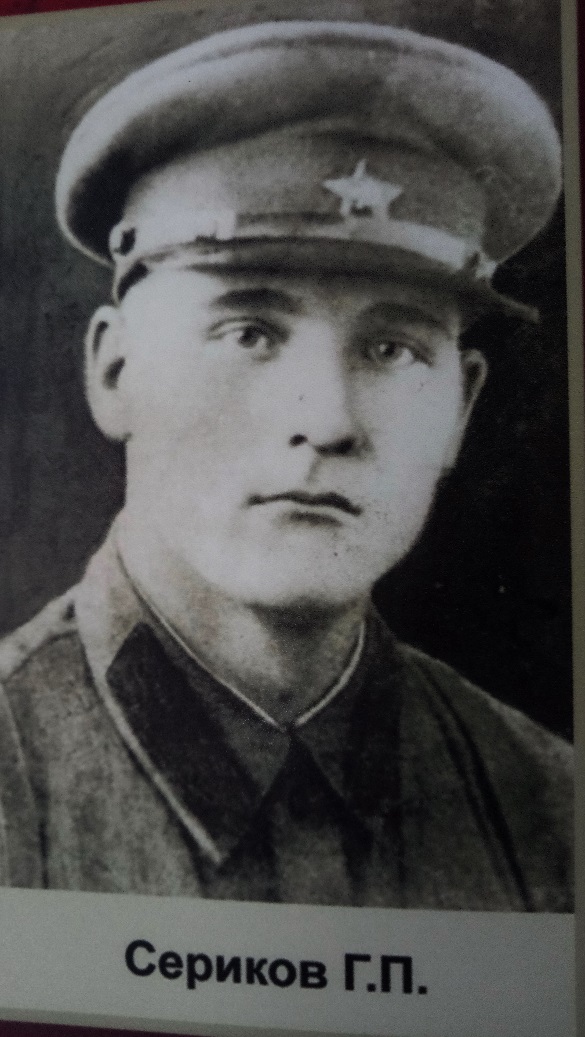 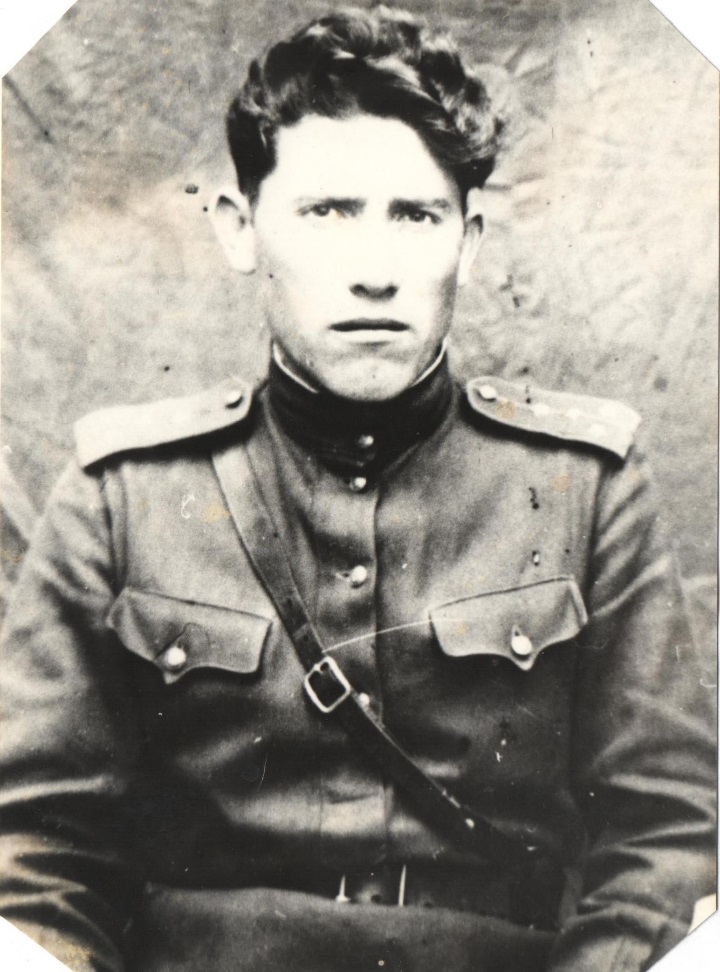             Начальник штаба отряда «Гроза»   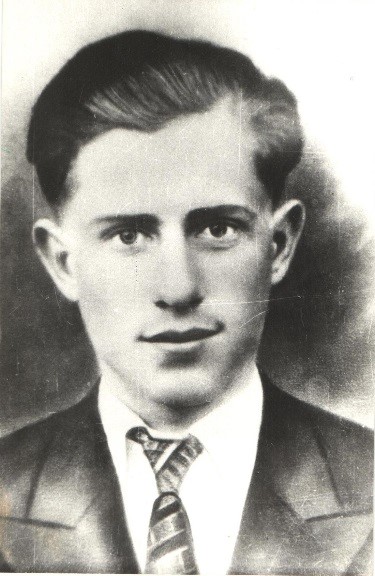 Федотов С.П. –комиссар отряда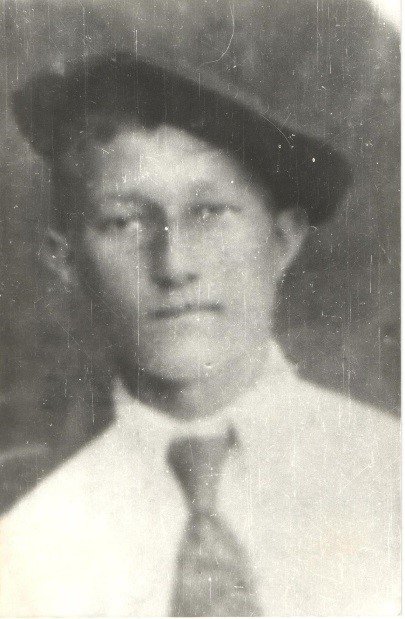 ФБоАброскин Петр-боец отряда                             Болдырев Дмитрий- боец отряда   